Kleinraumventilator ECA 15/2 VZVerpackungseinheit: 1 StückSortiment: 
Artikelnummer: 0080.0980Hersteller: MAICO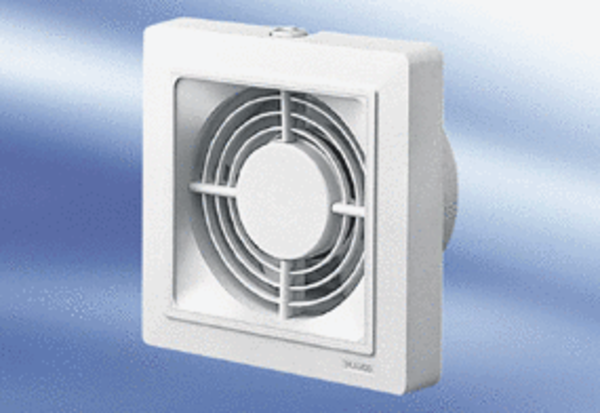 